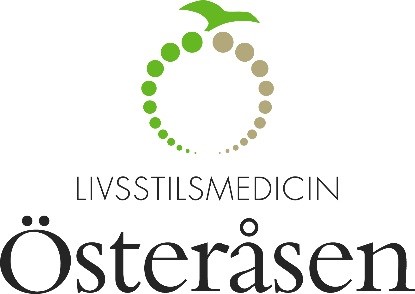 Att arbeta med levnadsvanor i praktiken210208-210212 Livsstilsmedicin ÖsteråsenSchemaAlla dagar:	07:15 – 07:45 Morgonpromenad; träffpunkt i huvudentrén / eller annan ledarledd fysisk aktivitet, (se längre ner i schemat) 08:00 – 08:30 frukost12:30 – 13:30 lunch (undantaget tisdagen, då matlagning ingår)17:00 – 18:00 middag		18:00 – 19:00 Kvällspromenad/ledarledd fysisk aktivitet (frivilligt)Föreläsningarna inleds med 15 min redovisning av förkunskaper / förväntningarBensträckare - individuella och kollektiva - samt frukt/fika enl. behov insprängda i förmidags- och eftermiddagspassen som är 9:00-12:30 resp. 13:30-17:00😊  Måndag:	11: 00 – 12:00 Upprop – presentation av deltagarna och kursen - rundvandring		13:00 – 15:00 Översiktsföreläsning: Att arbeta med levnadsvanor (RH, BK)		15:00 – 17:00 Case/övning: Motiverande samtalsmetodik			Föreläsare: Johannes Dock, Folkhälsoenheten i VästernorrlandTisdag:		7:15 Vattengymnastikfm	Gruppindelning + förberedelser utifrån kursboken               	(tillhandahålls)	”Levnadsvanor” Rössner/Egger Studentlitteratur, 201411:30-13:30 praktisk övning i patientköket + lunchem	Matvanor 			Föreläsare: Ninni Engblom, Kostvetare			16-17 Case/övning: Motiverande samtalsmetodik   Onsdag:        		 7:15 Landgymnastik fm	Tobaksbruk- och avvänjning Föreläsare: Anne Mähler/Anitta Stenius, tobaksavvänjare 11:30-12:30 Case/övning: Motiverande samtalsmetodik (arbete med MI-hemuppgiften) 		em	Fysisk aktivitet Föreläsare: Erika Nilsson, Sjukgymnast med praktisk övning: MAQ i gymnastiksalen. Case/övning: Skriv ut fysisk aktivitet på recept baserad på fallbeskrivning (arbete med MI-hemuppgiften)16-17 Case/övning: Motiverande samtalsmetodikTorsdag:		7:15 Vattenpilates eller Corefm	Sömn, stress: Föreläsare: Gunnel Granström, Företagssköterska och Stressterapeut11:30-12:30 Case/övning: Motiverande samtalsmetodikem	Vila & reflektion15:00	Soma Move 18:00 – 20:30 möt människorna bakom yrkesrollerna (inkl middag)		7:15 Vattengymnastik intervall    Fredag:	fm	Att arbeta kliniskt och forska om levnadsvanor Föreläsare: Benno Krachler, med dr, Livsstilsmedicin ÖsteråsenDiskussion/genomgång av inspelade MI-samtalFöreläsare: Johannes Dock, Folkhälsoenheten i Västernorrland11:30-12:00 Utvärdering